主旨：有關潛龍國小承辦本市「110學年度全民健保(含正確用藥)網路有獎徵答活動」一案，請查照。說明：一、 依中華民國110年10月4日桃教體字第1100087894號二、 旨揭活動說明如下：
(一)活動時間：111年01月17日起至111年03月18日止。
(二)活動對象：本市公私立各國小三到六年級學生。
(三)實施方式：１、 可以進入活動網頁參加作答的三種方式(1)請至潛龍國小首頁→左方點選「全民健保含正確用藥有獎徵答」(2)直接輸入網址: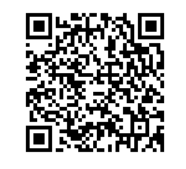 https://docs.google.com/forms/d/1uF5OPFHDG-2YciT_v3_NNY4KXnKBtxCBOvynUIpqp0I/edit(3)點選公文附件word說明檔掃瞄QR code即可２、進入網址進行填答請詳閱說明，本活動篩選於1/17起第一次完全正確者才有機會進行抽獎，1/16日以前以及3/19日以後作答者不予計算。3、活動截止後3/31以前用電腦亂數抽出250名，贈送精美獎品1份。三、若有疑問請逕洽潛龍國小衛生組長劉姿麟老師（聯絡電話：03-4792153分機320）。